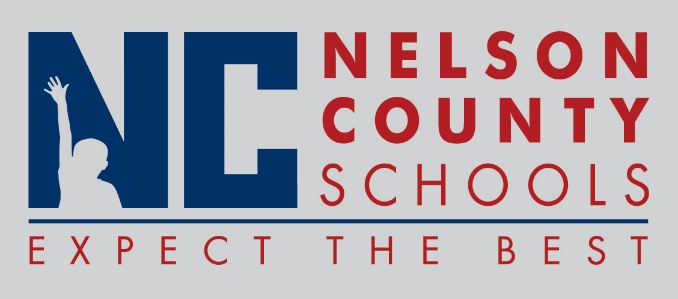 Decision Paper2017 KSBA Annual Conference, February 24th – 26th
Galt House, Louisville KYRECOMMENDATION:   	Approve request for Board member(s) to attend the 2017 KSBA Annual Conference, February 24-26.RECOMMENDED MOTION:  	I move that the Nelson County Board of Education approve request as presented.To:Nelson County Board of EducationFrom:Dr. Anthony Orr, Superintendentcc:Date:Re:Board Training ApprovalBoard MemberRegistrationHotelTravel Diane Berry$367.00$362.14$37.28Diane Breeding$339.00N/A$54.56Damon Jackey$367.00$181.07$37.12Rebekah McGuire-Dye$367.00$362.14$32.24David Norman$367.00$181.07$41.12